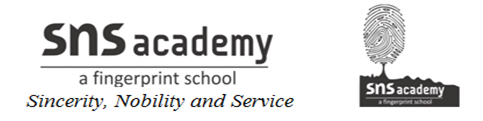 STD: VI                                                                                       SUB: SOCIAL  6. EARLY KINGDOMSI.ANSWER THE FOLLOWING1.What does Varna mean?2.Name the system of government in Vajji.3.What is ‘Bhaga’?4.Name the four varnas that are described in the Vedas5.Why were taxes collected by the rulers of the mahajanapadas?6.Why did the rajas of Mahajanapadas build forts?7.How were the Mahajanapadas different from Janapadas